Zestaw Taśm Superband Thorn+Fit  Opis:- niezwykle elastyczne i wytrzymałe gumy lateksowe- wymiary: 208x 1,30 / 2,10 / 3,20 x0,45cm- opór/ moc naciągu:   -Super Mini 30lbs (~13,61kg)   -Mini 50lbs (~22,68kg)   -Small 65lbs (~29,48kg) - zakres użytkowania: rehabilitacja, trening szybkościowy, aerobik, asysta przy podciąganiu- zestaw zawiera taśmy Super Mini, Mini i Small. - kolory: czarny / czerwony / białyZdjęcie: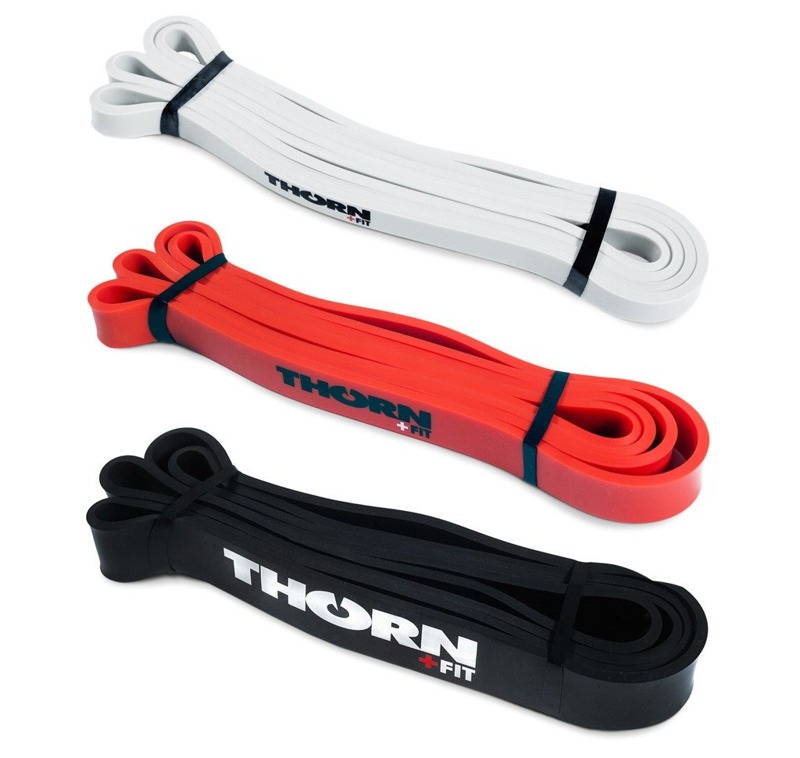 